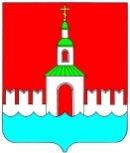 АДМИНИСТРАЦИя ЮРЬЕВЕЦКОГО мУНИЦИПАЛЬНОГО РАЙОНА ИВАНОВСКОЙ ОБЛАСТИПОСТАНОВЛЕНИЕот  17.02.2014 № 74            г. Юрьевец«Об утверждении перечня земельных участков, предназначенных для бесплатного предоставления гражданам в собственность»Во исполнение Закона Ивановской области от 31.12.2002 года №111-ОЗ «О бесплатном предоставлении земельных участков в собственность гражданам Российской Федерации»ПОСТАНОВЛЯЕТ:Утвердить перечень земельных участков, предназначенных для бесплатного предоставления гражданам в собственность на территории Юрьевецкого муниципального района Ивановской области (прилагается).Опубликовать настоящее постановление в районной газете «Волга» и на официальном сайте администрации в сети Интернет.Глава администрации Юрьевецкогомуниципального района                                                                А.А.СоколовПриложениек постановлению администрацииЮрьевецкого муниципального районаот  17.02.2014 №74Переченьземельных участков, предназначенных для бесплатного предоставления гражданам в собственность на территории Юрьевецкого муниципального района Ивановской области№Месторасположение участкаКадастровый номерПлощадь (кв.м.)Разрешенное использование 1Ивановская область, Юрьевецкий район, с. Елнать, ул. Набережная, д. №137:22:020208:523962Индивидуальное жилищное строительство2Ивановская область, Юрьевецкий район, д. Пелевино, ул. Центральная, д. №3437:22:020213:4001008Индивидуальное жилищное строительство3Ивановская область, Юрьевецкий район, д. Пелевино, ул. Центральная, д. №33-а37:22:020213:3981009Индивидуальное жилищное строительство4Ивановская область, Юрьевецкий район, д. Пелевино, ул. Центральная, д. №3337:22:020213:3991022Индивидуальное жилищное строительство